6 марта   приглашаем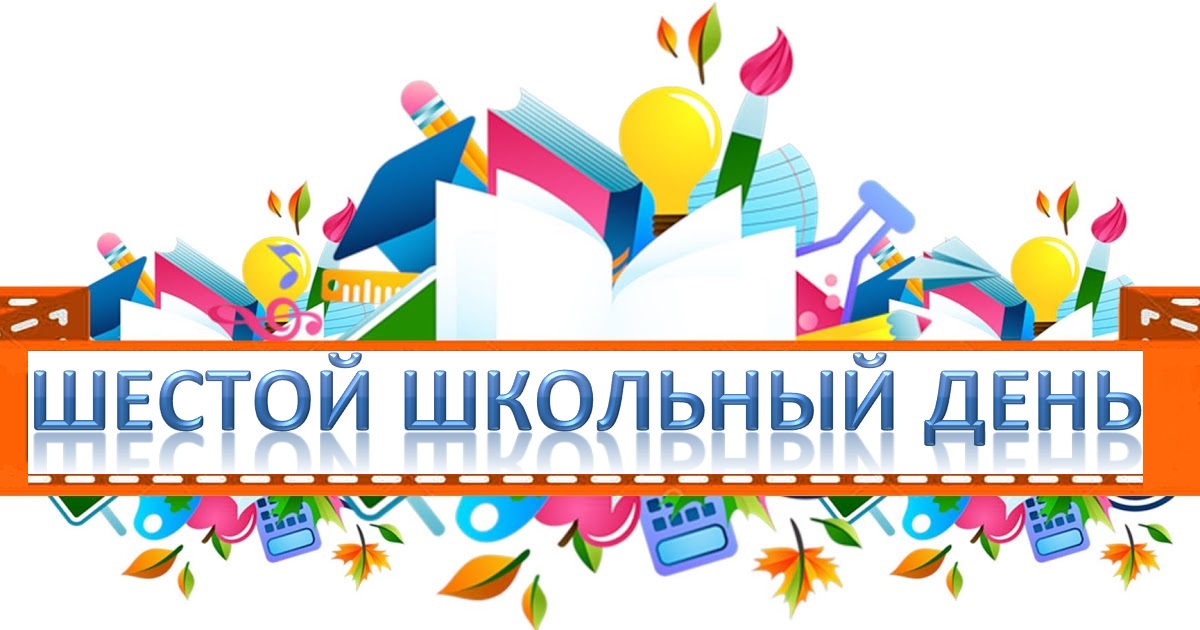 № п/пВремяНазвание мероприятияКлассМесто проведенияОтветственный1.10.00-13.00Районные предметные олимпиады4-8Ст. блокПетрашкевич Е.Д.2.10.00-.14.00Районные соревнования по туристско-приглядному многоборьюМЦТиКДМСавенко М.Н.3.11.00-11.45Кружок «ЮСП»Кабинет ВППВишневский В.М.4.11.00-11.45Своя игра10 «А», «Б»3.4Прохоренко Е.Н.Черняк О.Ю.5.11.00-11.45Библиотечный час2 «А»Библиот.Никитенко О.В.6.11.40-12.25Кружок «Мой город»3.5Высоцкая Е.В.7.12.00-12.45Кружок «Эколог»3.2Харланчук Н.П.8.12.15-.13.00Викторина «Я гражданин Республики Беларусь»4 «Г»5.1Лысенкова Т.П.9.12.00-12.4513.00-13.45Кружок «Патриот»Кабинет ВППВишневский В.М.10.12.15-.13.00Игра «Моя малая Родина»1 «В»4.3Козырская Ю.Н.11.12.15 – 13.00Брейн-ринг «Мой край»4 «А»5.4Богдан А.И.12.12.15-13.00Устный журнал «Я – маленький гражданин своей страны».2 «Г»5.7Примак Ю.В.13.13.00-13.45Квест-игра «Патриот»6 «В»3.5Ромашко М.Н.14.14.45-15.30Посещение бассейнаг. МозырьЯновский А.Н.15.18.00-20.00Кружок «ОФП»С/зал №1Яновский А.Н.